Code # Bulletin / Banner Change Transmittal Form[x]	Undergraduate Curriculum Council  [ ]	Graduate CouncilSigned paper copies of proposals submitted for consideration are no longer required. Please type approver name and enter date of approval.  Email completed proposals to curriculum@astate.edu for inclusion in curriculum committee agenda. 1.Contact Person (Name, Email Address, Phone Number)2.Proposed Change3.Effective Date4.Justification – Please provide details as to why this change is necessary. Bulletin ChangesDEPARTMENT OF MATHEMATICS AND STATISTICSMethods and Materials Teaching Mathematics (EDMA)EDMA 4563. Methods and Materials for Teaching Mathematics in the Secondary School Systematicapplication of a variety of activities to facilitate the development of competent mathematicsteachers. Development and implementation of instructional strategies for teaching mathematics,explicating types of knowledge and the ways they can be taught. Must be admitted to the TeacherEducation Program. Spring.Mathematics (MATH)MATH 0003. Introductory Algebra Credit not applicable toward a degree. Real numbers, inequalities,linear equations, exponents, polynomials, and rational expressions. A grade of C or bettermust be made in this course before enrolling in MATH 0013. Prerequisite, MATH ACT of 16. Thegrade in this course will not be used to compute semester and cumulative grade point averages.The course does not count toward any degree. Fall, Spring, Summer.MATH 0013. Intermediate Algebra Credit not applicable toward a degree. Exponents, radicals,polynomials, rational expressions, linear equations, functions, graphs, factoring, introduction toquadratic equations, and related topics. A grade of C or better must be made in this course beforeenrolling in MATH 1023, or MATH 1054. Prerequisite, High School Algebra I and Math ACT of 17 or18, or a C or better in MATH 0003. The grade in this course will not be used to compute semesterand cumulative grade point averages. The course does not count toward any degree. Fall, Spring,Summer.MATH 1023. College Algebra   Equations and inequalities, functions and graphs, polynomial andrational functions, exponential and logarithmic functions, systems of equations and inequalities,matrices, and miscellaneous topics. No credit given if taken following MATH 1054. Prerequisite,High School Algebra II and score of 21 or above on ACT Math or 530 or above on SAT Mathematicsor 47 or above on COMPASS Algebra or a grade of C or better in MATH 0013 or completion of 9modules in UC 0173 and UC 022V. Fall, Spring, Summer. (ACTS#: MATH 1103)MATH 1023. College Algebra   Equations and inequalities, functions and graphs, polynomial and rational functions, exponential and logarithmic functions, systems of equations and inequalities, and miscellaneous topics. No credit given if taken following MATH 1054. Prerequisite, High School Algebra II and score of 21 or above on ACT Math or 530 or above on SAT Mathematics or 47 or above on COMPASS Algebra or a grade of C or better in MATH 0013 or completion of 9 modules in UC 0173 and UC 022V. Fall, Spring, Summer. (ACTS#: MATH 1103)MATH 1033. Plane Trigonometry   Right triangles and similar triangles, trigonometric ratios,degrees, and radians, trigonometric functions, circular functions, trigonometric identities, inversetrigonometric functions, trigonometric equations, Law of Sines, Law of Cosines, vectors, polar coordinates,and complex numbers. No credit given if taken following MATH 1054. Prerequisite, HighSchool Algebra II and score of 21 or above on Math ACT or 530 or above on Math SAT, or a gradeof C or better in MATH 0013 or completion of 9 modules in UC 0173 or UC 022V or Corequisite,MATH 1023. Fall, Spring, Summer. (ACTS#: MATH 1203)MATH 1043. Quantitative Reasoning   Quantitative reasoning as the approach to understandingrelationships using mathematical and algebraic methodologies. Contemporary topics will be usedto identify, analyze, generalize, and communicate quantitative relationships. Prerequisite, HighSchool Algebra II and score of 19 or above on ACT Math or 460 or above on SAT Mathematics or36 or above on COMPASS Algebra or 42 or above on ASSET Algebra or a grade of C or better inMATH 0013 or completion of 12 modules in UC 0173 and UC 022V. Fall, Spring, Summer. Fall,Spring, Summer. (ACTS#: MATH 1003)MATH 1043. Quantitative Reasoning   Quantitative reasoning as the approach to understanding relationships using mathematical and algebraic methodologies. Contemporary topics will be used to identify, analyze, generalize, and communicate quantitative relationships. Prerequisite, High School Algebra II and score of 19 or above on ACT Math or 500 or above on SAT Mathematics or 36 or above on COMPASS Algebra or 42 or above on ASSET Algebra or a grade of C or better in MATH 0013 or completion of 12 modules in UC 0173 and UC 022V. Fall, Spring, Summer. (ACTS#: MATH 1003)MATH 1054. Precalculus Mathematics Selected topics from algebra, trigonometry, andanalytic geometry. Prerequisite, High School Algebra II and score of 24 or above on Math ACT or590 or above on Math SAT, or MATH 1023. Fall, Spring, Summer. (ACTS#: MATH 1305)MATH 1093. Making Connections Mathematics Required course for first semester freshmen.Core content includes transition to college, academic performance skills, problem solving, criticalthinking, self management, group building skills, and university policies. Content related to thedepartmental majors is also included. Fall.MATH 1143. Finite Mathematics   Selected topics include linear systems, matrices, linear equalities,linear programming simplex method, probability, combinatorics, statistics and finance application.Prerequisites, MATH 1023. Demand.MATH 2113. Mathematics for School Teachers I Sets, logic, and numbers with emphasis onthe axiomatic development of the real numbers. For elementary education majors only. Prerequisite,with a C or better in MATH 1023. This course may not be used to satisfy general educationmathematics requirement. Fall, Spring, Summer.MATH 2123. Mathematics for School Teachers II   Mathematical systems, elementary algebra,probability and statistics, and geometry with applications. Prerequisite, C or better in MATH 2113.This course may not be used to satisfy general education mathematics requirement. Fall, Spring,Summer.MATH 2123. Mathematics for School Teachers II    Mathematical systems, continued development of real numbers, specifically rational numbers, geometry, and measurement with applications. Prerequisite, C or better in MATH 2113. This course may not be used to satisfy general education mathematics requirement. Fall, Spring, Summer.MATH 2143. Business Calculus   Exponential functions, mathematics of finance, systems of linearequations, linear inequalities and linear programming, limits, derivatives, and integrals, businesscalculus applications including marginal analysis, extrema and concavity of functions of one andseveral variables. Will not satisfy requirements for mathematics degrees. Prerequisite, MATH 1023or MATH 1054 or a Math ACT score of 26 or a Math SAT score of 650. Fall, Spring, Summer.MATH 2143. Business Calculus   Exponential and logarithmic functions, mathematics of finance, limits, derivatives, optimization, and integrals,  business calculus applications including marginal analysis, extrema and concavity of functions. Will not satisfy requirements for mathematics degrees. Prerequisite, MATH 1023 or MATH 1054 or a Math ACT score of 26 or a Math SAT score of 650. Fall, Spring, Summer.MATH 2183. Discrete Structures   Topics include sets and functions, partially ordered sets, treesand graphs, algorithms, symbolic logic, Boolean algebra, combinatorics, and probability modeling.Prerequisites, High School Algebra II and score of 22 or above on Math ACT or 630 or above onSAT, or MATH 1054. Fall, Spring.MATH 2183. Discrete Structures   Sets and functions, partially ordered sets, trees and graphs, algorithms, symbolic logic, Boolean algebra, combinatorics, and probability modeling. Prerequisites, High School Algebra II and score of 22 or above on Math ACT or 560 or above on SAT, or MATH 1054. Fall, Spring.MATH 2194. Survey of Calculus Survey of the basic concepts of calculus, including limits, derivatives,exponential and logarithmic functions, integrals, and series and sequences. Credit willnot be given for both MATH 2194 and MATH 2204. Prerequisites, MATH 1023 or MATH 1054 ora Math ACT score of 26 or a Math SAT score of 650. Fall, Spring. (ACTS#: MATH 2203)MATH 2194. Survey of Calculus   Survey of the basic concepts of calculus, including limits, derivatives, exponential and logarithmic functions, and integrals. Credit will not be given for both MATH 2194 and MATH 2204. Prerequisites, MATH 1023 or MATH 1054 or a Math ACT score of 26 or a Math SAT score of 650. Fall, Spring. (ACTS#: MATH 2203)MATH 2204. Calculus I   Limits, derivatives, implicit differentiation, applications of the derivative,indefinite integrals, definite integrals, substitution techniques for integrals and applications of theintegral. Prerequisites, High School Trigonometry and score of 26 or above on math ACT or 650or above on SAT, or MATH 1023 and MATH 1033 or MATH 1054. Fall, Spring, Summer. (ACTS#:MATH 2405)MATH 2204. Calculus I   The calculus of functions of one real variable. Limits, derivatives, implicit differentiation, applications of the derivative (including L'Hospital's Rule), definite integrals, indefinite integrals, Fundamental Theorem of Calculus, substitution technique for integrals. Prerequisites, High School Trigonometry and score of 26 or above on math ACT or 650 or above on SAT, or MATH 1023 and MATH 1033 or MATH 1054. Fall, Spring, Summer. (ACTS#: MATH 2405)MATH 2214. Calculus II Inverse trigonometric functions, hyperbolic functions, integration by parts,trigonometric substitution, partial fractions, integral tables, approximating definite integrals, TaylorsTheorem, L’Hospital’s Rule, improper integrals, sequences, series, power series, Taylor series,parametric curves, arc length, surface area and polar coordinates. Prerequisite, MATH 2204 witha grade of “C” or better. Fall, Spring, Summer. (ACTS#: MATH 2505)MATH 2214. Calculus II Additional topics in the calculus of functions of one real variable. Techniques of integration (integration by parts, trigonometric substitution, partial fractions, integral tables), approximating definite integrals, improper integrals, applications of the integral, sequences, series, Taylor's Theorem, parametric curves, polar coordinates. Prerequisite, MATH 2204 with a grade of “C” or better. Fall, Spring, Summer. (ACTS#: MATH 2505)MATH 3003. Geometry for Middle School Teachers   Formal geometry in two and three dimensions,measurement, symmetry, congruence and similarity, coordinate geometry, constructions,conics. May not be used to satisfy the general education mathematics requirement. Prerequisites,C or better in both MATH 2113 and MATH 2123. Spring.MATH 3051. Try Out the Classroom   Introductory classroom experience led by ASU STEMfaculty and area teachers. Topics include Arkansas science/math curriculum, classroom management,laboratory safety, and basic teaching skills. Students will develop and present science/mathactivities in area classrooms and campus outreach. Prerequisites, MATH 2204 and MATH 2214.Fall.MATH 3133. Math for School Teachers III Mathematical systems of computation, geometry,algebra, probability and statistics with applications for the Middle School Teacher. This course maynot be used to satisfy general education mathematics requirements. Prerequisites, C or better inboth MATH 2113 and MATH 2123. Fall.MATH 3133. Math for School Teachers III Mathematical systems of computation, geometry, algebra, probability and statistics with applications. This course may not be used to satisfy general education mathematics requirements. Prerequisites, C or better in both MATH 2113 and MATH 2123. Fall.MATH 3243. Linear Algebra Introduction to vector spaces, with application to matrix theory.Prerequisite, MATH 2214. Spring, Summer.MATH 3243. Linear Algebra   Matrix algebra, vector spaces, subspaces, the Rank-nullity theorem, eigen theory, and inner product spaces. Prerequisite, MATH 2214. Spring, Summer.MATH 3254. Calculus III   Vectors, lines, and planes in two and three dimensions, vector valuedfunctions, space curves, curvature and torsion, partial and directional derivatives, extrema offunctions of several variables, optimization problems, double and triple integrals with applications,cylindrical and spherical coordinates, vector fields and line integrals, Greens Theorem and thedivergence theorem. Prerequisite, MATH 2214. Fall, Spring, Summer.MATH 3273. Applied Complex Analysis Survey of complex analysis with emphasis on developingskills needed for applications. Prerequisite, MATH 3254. Demand.MATH 3273. Applied Complex Analysis Survey of complex analysis with emphasis on developing skills needed for applications and understanding of derivatives and integrals of complex functions. Prerequisite, MATH 3254. Fall, even.MATH 3303. Modern Algebra I Introduction to the theory of groups, rings, modules, and vectorspaces, with emphasis on applications to the real number system. Prerequisite, MATH 2214. Fall.MATH 3303. Modern Algebra I Introduction to the theory of groups and rings, with emphasis on modular arithmetic proofs. Prerequisite, MATH 2214. Fall.MATH 3323. Mathematical Modeling   Construction of mathematical models for use with problemsin the mathematical sciences, operations research, engineering and the management and life sciences.Prerequisite, MATH 2214. Spring.MATH 3343. College Geometry Geometric transformations and invariants. Prerequisite, MATH2214. Spring.MATH 3343. College Geometry Origin and development of Euclidean and Transformational Geometry, explorations of spherical and hyperbolic geometries.  Implementation of geometric software. Prerequisite, MATH 2214. Spring.MATH 3353. History of Mathematics   Origin and development of modern mathematical concepts.Topics include systems of numeration, algebra, geometry, calculus, and the foundations of the realnumber system. Prerequisite, MATH 2214. Fall, odd.MATH 4403. Differential Equations   Topics in the elementary theory of differential equations,including existence theorems. Prerequisite, MATH 3254. Fall, Spring.MATH 4403. Differential Equations   Topics in the elementary theory of differential equations, including existence theorems and applications. Prerequisite, MATH 3254. Fall, Spring.MATH 4423. Modern Algebra II Continuation of MATH 3303. Prerequisite, MATH 3303. Spring.MATH 4513. Applied Mathematics Topics from ordinary and partial differential equations, includingexistence theorems. Prerequisite, MATH 3254. Fall, even.MATH 4513. Applied Mathematics   Asymptotics, summation techniques, approximation solutions to differential and difference equations. Prerequisite, MATH 3254. Fall.MATH 4533. Numerical Methods Algebraic, transcendental, ordinary and partial differentialequations, finite differences, and integral equations. Numerical integration, error analysis, andother topics of numerical analysis utilizing high speed computer techniques. Prerequisites, MATH2214 and CS 2114. Fall, odd.MATH 4533. Numerical Methods Error analysis, numerical methods to solve nonlinear systems, numerical integration, ordinary and partial differential equations, and finite differences. Prerequisites, MATH 2214 and CS 2114. Spring, even.MATH 4553. Advanced Calculus I   The calculus of one and of several variables. Limits, continuity,sequences, differentiation, partial differentiation, integration, and infinite series. Prerequisite,MATH 3254. Fall, Summer, even.MATH 4553. Advanced Calculus I   The theoretical treatment of calculus of one real variable. Limits, continuity, sequences, differentiation and integration. Prerequisite, MATH 3254. Fall.MATH 4563. Advanced Calculus II Continuation of MATH 4553. Prerequisite, MATH 4553.Spring.MATH 4581. Mathematics Seminar Prerequisite, MATH 3303. Demand.MATH 4581. Mathematics Seminar Prerequisite, MATH 3303. Fall, Spring.MATH 459V. Special Problems in Mathematics Prerequisite, MATH 3303. Demand.MATH 459V. Special Problems in Mathematics Prerequisite, MATH 3303. Fall, Spring.Statistics (STAT)STAT 3233. Applied Statistics I   For students in a variety of disciplines including the sciences,allied health fields, and education. Descriptive statistics for quantitative and qualitative data, normaldistributions, correlation, linear regression, sample surveys, randomized comparative experiments,sampling distributions, estimation and hypothesis testing for means and proportions. Prerequisite,MATH 1023 or equivalent. Fall, Spring, Summer.STAT 4453. Probability and Statistics I   Probability spaces, random variables, probability distributions,independence, conditioning, probability laws, sampling theory, and associated topics.  Prerequisite, MATH 3254. Fall.STAT 4453. Probability and Statistics I   Set theory, random variables, probability laws and distributions, independence, conditioning, moment generating functions and the Central Limit Theorem. Prerequisite, MATH 3254. Fall.STAT 4463. Probability and Statistics II   Point and interval estimation, testing hypotheses,standard statistical tests, correlation and regression, and nonparametric methods. Prerequisite,STAT 4453. Spring.STAT 4463. Probability and Statistics II   Point and interval estimation, hypothesis testing, ANOVA, correlation, regression, and nonparametric methods. Prerequisite, STAT 4453. Spring.STAT 4473. Applied Statistics II   A second course in applied statistics covering topics in statisticalinference for comparing population means and proportions, power, and sample size analyses,analysis of variance, ANOVA, and multiple comparisons procedures, nonparametric statistical procedures,chi square analyses, and inference for regression. Prerequisite, STAT 3233 or equivalent.Spring.Teaching Internship (TIMA)TIMA 4825. Math Teaching Internship in the Secondary School   Ten semester hours. Fullsemester teaching internship. Fall, Spring.TIMA 4826. Math Teaching Internship in the Secondary School   Twelve semester hours. Fullsemester of teaching internship. Fall, SpringDepartment Curriculum Committee ChairCOPE Chair (if applicable)Department Chair: General Education Committee Chair (If applicable)                         College Curriculum Committee ChairUndergraduate Curriculum Council ChairCollege DeanGraduate Curriculum Committee ChairVice Chancellor for Academic AffairsInstructions Please visit http://www.astate.edu/a/registrar/students/bulletins/index.dot and select the most recent version of the bulletin. Copy and paste all bulletin pages this proposal affects below. Follow the following guidelines for indicating necessary changes. *Please note: Courses are often listed in multiple sections of the bulletin. To ensure that all affected sections have been located, please search the bulletin (ctrl+F) for the appropriate courses before submission of this form. - Deleted courses/credit hours should be marked with a red strike-through (red strikethrough)- New credit hours and text changes should be listed in blue using enlarged font (blue using enlarged font). - Any new courses should be listed in blue bold italics using enlarged font (blue bold italics using enlarged font)You can easily apply any of these changes by selecting the example text in the instructions above, double-clicking the ‘format painter’ icon   , and selecting the text you would like to apply the change to.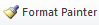 Please visit https://youtu.be/yjdL2n4lZm4 for more detailed instructions.